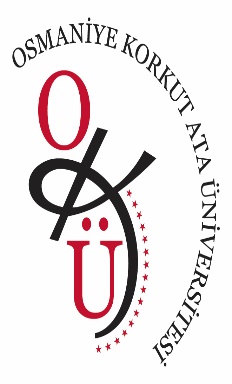 T.C.                                                                                                                                                                                                          OSMANİYE KORKUT ATA ÜNİVERSİTESİDüziçi Meslek YüksekokuluHASSAS GÖREVLER ENVANTERİDoküman NoHGE.001T.C.                                                                                                                                                                                                          OSMANİYE KORKUT ATA ÜNİVERSİTESİDüziçi Meslek YüksekokuluHASSAS GÖREVLER ENVANTERİBirim Kodu701T.C.                                                                                                                                                                                                          OSMANİYE KORKUT ATA ÜNİVERSİTESİDüziçi Meslek YüksekokuluHASSAS GÖREVLER ENVANTERİİç Kontrol Standart/Genel Şart KoduKOS 2/2.6T.C.                                                                                                                                                                                                          OSMANİYE KORKUT ATA ÜNİVERSİTESİDüziçi Meslek YüksekokuluHASSAS GÖREVLER ENVANTERİİlk Yayın Tarihi  T.C.                                                                                                                                                                                                          OSMANİYE KORKUT ATA ÜNİVERSİTESİDüziçi Meslek YüksekokuluHASSAS GÖREVLER ENVANTERİRevizyon TarihiT.C.                                                                                                                                                                                                          OSMANİYE KORKUT ATA ÜNİVERSİTESİDüziçi Meslek YüksekokuluHASSAS GÖREVLER ENVANTERİRevizyon NoBİRİM ADIYüksekokul MüdürlüğüHassas Görev  (Tanım)Kamu yönetiminde yürütülen görevlerden bazıları; gerek doğası gereği ve gerekse idarenin itibarı, yolsuzluk riski, gizli bilgilerin açığa çıkması ve benzeri yönlerden diğer görevlerle kıyasladığında çok daha büyük önem taşıyan görevlere hassas görevler denir. Hassas görevler belirlenirken; İdarenin hedeflerini etkileyebilecek kararlar alma kapasitesi, Kararları etkileyebilecek İdare dışı üçüncü kişi ve kuruluşlarla ilişkisi, Gizli bilgilere erişim, Mali değeri yüksek olan iş ve işlemlerle ilgili görevler, Görevin yüksek seviyede uzmanlaşma gerektirmesi, İdarelerce yüksek seviyede özel uzmanlaşma gerektirmesi, kriterleri aranır, bu doğrultuda Yüksekokul Müdürlüğümüz bünyesindeki hassas görevler aşağıdaki gibidir.BİRİMDE BELİRLENEN HASSAS GÖREVLER- Birimimizin stratejik plan ve performans programının hazırlanmasını koordine etmek ve sonuçlarının konsolide edilmesi çalışmalarını yürütmek.- İzleyen iki yılın bütçe tahminlerini de içeren birimimiz bütçesini, stratejik plan ve yıllık performans programına uygun olarak hazırlamak ve idare faaliyetlerinin bunlara uygunluğunu izlemek ve değerlendirmek.- İdari ve Akademik faaliyetlerde mevzuatlara uygun iş paylaşımlarını (Müd. Yrd., Yük.Okl.Sek., Böl. Bşk.) kontrol etmek aksaklıklara fırsat vermemek- Alınacak olan İdari ve Akademik kararlarda hassas davranmak, üyelerle koordineli çalışmak.- Harcamalarda bütçe kalemlerine uygun harcama yapmak, ihtiyaç olup da bütçemizde olmayan kalemlerde Rektörlükle irtibat halinde olup ona göre davranmak.- Öğrencilerin sorun ve şikâyetlerini değerlendirmek, çözüm üretmek, mümkün olduğunca motivasyonunu sağlamak- Öğrencilerle, öğrenci ve personellerle ve sade personellerle sosyal faaliyetler (gezi, yemek, değişik aktiviteler…) düzenleyerek motivasyon kazandırmak- Birim düzeyine uygun Yüksekokulu en iyi düzeyde temsil etmek, Kurumumuzla iyi iletişim halinde olmak.- Güvenlik Güçleriyle irtibatlı olup içerden ve dışardan  gelebilecek sorunları önlemek- Binaların, kampüs alanının temiz ve bakımlı olmasında Yüksekokul Sekreteri ile koordineli çalışarak temiz ve bakımlı olmasını sağlamak- Yüksekokulu daha ileriye götürme yönünde (yeni bölümler, donanımlı personel, iş hayatına uygun eğitim….) vizyon belirlemek, planlar yapmak- Akademik ve İdari personel eksikliği varsa eksikliği gidermek- Yüksekokulun web sayfasını en iyi şekilde düzenletmek, daima güncel tutmak.ADI SOYADIGÖREVİİMZAHAZIRLAYANSavaş KAPLANÖğretim GörevlisiKONTROL EDEN.Dr.Öğr.Üyesi. Alaeddin YÖRÜKYüksekokul MüdürüONAYLAYANProf. Dr. Murat TÜRK RektörT.C.                                                                                                                                                                                                          OSMANİYE KORKUT ATA ÜNİVERSİTESİDüziçi Meslek YüksekokuluHASSAS GÖREVLER ENVANTERİDoküman NoHGE.001T.C.                                                                                                                                                                                                          OSMANİYE KORKUT ATA ÜNİVERSİTESİDüziçi Meslek YüksekokuluHASSAS GÖREVLER ENVANTERİBirim Kodu701T.C.                                                                                                                                                                                                          OSMANİYE KORKUT ATA ÜNİVERSİTESİDüziçi Meslek YüksekokuluHASSAS GÖREVLER ENVANTERİİç Kontrol Standart/Genel Şart KoduKOS 2/2.6T.C.                                                                                                                                                                                                          OSMANİYE KORKUT ATA ÜNİVERSİTESİDüziçi Meslek YüksekokuluHASSAS GÖREVLER ENVANTERİİlk Yayın Tarihi  T.C.                                                                                                                                                                                                          OSMANİYE KORKUT ATA ÜNİVERSİTESİDüziçi Meslek YüksekokuluHASSAS GÖREVLER ENVANTERİRevizyon TarihiT.C.                                                                                                                                                                                                          OSMANİYE KORKUT ATA ÜNİVERSİTESİDüziçi Meslek YüksekokuluHASSAS GÖREVLER ENVANTERİRevizyon NoBİRİM ADIYüksekokul SekreterliğiHassas Görev  (Tanım)Kamu yönetiminde yürütülen görevlerden bazıları; gerek doğası gereği ve gerekse idarenin itibarı, yolsuzluk riski, gizli bilgilerin açığa çıkması ve benzeri yönlerden diğer görevlerle kıyasladığında çok daha büyük önem taşıyan görevlere hassas görevler denir. Hassas görevler belirlenirken; İdarenin hedeflerini etkileyebilecek kararlar alma kapasitesi, Kararları etkileyebilecek İdare dışı üçüncü kişi ve kuruluşlarla ilişkisi, Gizli bilgilere erişim, Mali değeri yüksek olan iş ve işlemlerle ilgili görevler, Görevin yüksek seviyede uzmanlaşma gerektirmesi, İdarelerce yüksek seviyede özel uzmanlaşma gerektirmesi, kriterleri aranır, bu doğrultuda Yüksekokul Sekreterliğimiz bünyesindeki hassas görevler aşağıdaki gibidir.BİRİMDE BELİRLENEN HASSAS GÖREVLER- Birimin stratejik plan ve performans programının hazırlanmasını ve sonuçlarını Yüksekokul Müdürü ile müzakere ederek Kuruma sunmak- İzleyen iki yılın bütçe tahminlerini de içeren birimimiz bütçesini, stratejik plan ve yıllık performans programına uygun olarak hazırlamak ve idare faaliyetlerinin bunlara uygunluğunu izlemek ve değerlendirmek.- İdari ve hizmetli personelin ilk amiri olarak idari ve hizmetli personelde iyi bir iş bölümü,  iş planı yaparak  işlerin daha doğru ve çabuk yapılmasını sağlamak.- Rapor niteliğinde alınan bütün kararlarda (kurul kararları, komisyon kararları, raporlar…)  mevzuatlara uygunluğuna dikkat etmek, gerektiğinde müdahale ederek doğru raporlar hazırlamak. - Yazışmalarda Türkçe, anlaşılır, sade dil kullanmak.- Resmi toplantılarda düzen ve koordinasyonu sağlamak, gerekli afiş, pankart ve  duyuruları ilgili yerlere astırmak - İşleriyle ilgili mevzuatlarda (Anayasa, Kanun, Yönetmelikler, Tüzükler, Üst birimlerden gelen talimatlar…) bilgili olmak, daima kontrol etmek- Birimlerde aksaklık olmaması açısından bir birimin işini diğer bir personelin de bilmesi tanıması gerektiğinde yapabilmesini sağlamak.- Enerji, yakıt, temizlik malzemeleri, su gibi tasarruf sağlanabilecek kaynakları tasarruflu kullandırmak.- Yüksekokul  ve  çevresinin bakım ve temizliğine azami önem vermek. - Yüksekokulla ilgili harcamalarda dikkatli ve şeffaf olmak.- Öğrencilerin  personel ile olan iletişiminde dikkatli ve hassas olmalarını sağlamak.-Her konuda hesap verebilir olmak.ADI SOYADIGÖREVİİMZAHAZIRLAYANSavaş KAPLANÖğretim GörevlisiKONTROL EDENİbrahim ÖZERLİYüksekokul SekreteriONAYLAYANDr.Öğr.Üyesi.Alaeddin YÖRÜK Yüksekokul MüdürüT.C.                                                                                                                                                                                                          OSMANİYE KORKUT ATA ÜNİVERSİTESİDüziçi Meslek YüksekokuluHASSAS GÖREVLER ENVANTERİDoküman NoHGE.001T.C.                                                                                                                                                                                                          OSMANİYE KORKUT ATA ÜNİVERSİTESİDüziçi Meslek YüksekokuluHASSAS GÖREVLER ENVANTERİBirim Kodu701T.C.                                                                                                                                                                                                          OSMANİYE KORKUT ATA ÜNİVERSİTESİDüziçi Meslek YüksekokuluHASSAS GÖREVLER ENVANTERİİç Kontrol Standart/Genel Şart KoduKOS 2/2.6T.C.                                                                                                                                                                                                          OSMANİYE KORKUT ATA ÜNİVERSİTESİDüziçi Meslek YüksekokuluHASSAS GÖREVLER ENVANTERİİlk Yayın Tarihi  T.C.                                                                                                                                                                                                          OSMANİYE KORKUT ATA ÜNİVERSİTESİDüziçi Meslek YüksekokuluHASSAS GÖREVLER ENVANTERİRevizyon TarihiT.C.                                                                                                                                                                                                          OSMANİYE KORKUT ATA ÜNİVERSİTESİDüziçi Meslek YüksekokuluHASSAS GÖREVLER ENVANTERİRevizyon NoBİRİM ADIYazı İşleri, Özel KalemHassas Görev  (Tanım)Kamu yönetiminde yürütülen görevlerden bazıları; gerek doğası gereği ve gerekse idarenin itibarı, yolsuzluk riski, gizli bilgilerin açığa çıkması ve benzeri yönlerden diğer görevlerle kıyasladığında çok daha büyük önem taşıyan görevlere hassas görevler denir. Hassas görevler belirlenirken; İdarenin hedeflerini etkileyebilecek kararlar alma kapasitesi, Kararları etkileyebilecek İdare dışı üçüncü kişi ve kuruluşlarla ilişkisi, Gizli bilgilere erişim, Mali değeri yüksek olan iş ve işlemlerle ilgili görevler, Görevin yüksek seviyede uzmanlaşma gerektirmesi, İdarelerce yüksek seviyede özel uzmanlaşma gerektirmesi, kriterleri aranır, bu doğrultuda Yazı İşleri, Özel Kalem bünyesindeki hassas görevler aşağıdaki gibidir.BİRİMDE BELİRLENEN HASSAS GÖREVLER- Yüksekokulumuzun her türlü iletişiminde (yazışmalar, telefon görüşmeleri, mailler, doğrudan görüşmelerde…) titiz davranmak, gizliliğe önem vermek.- Gelen misafirlerle ilgilenerek ilgili yerlerle irtibatını sağlamak Yüksekokulun itibarını korumak.- Düzgün  ve kibar bir diksiyona sahip olmak.- Süreli yazılarda süreyi iyi takip etmek.- Yazışmalarda Türkçe, anlaşılır, sade dil kullanmak.- İlgili evraklarını iyi saklamak, arşive gidecekleri göndermek, bir evrak lazım olduğunda kolay ulaşabilmek.ADI SOYADIGÖREVİİMZAHAZIRLAYANSavaş KAPLANÖğretim GörevlisiKONTROL EDENİbrahim ÖZERLİYüksekokul SekreteriONAYLAYANDr.Öğr.Üyesi. Alaeddin YÖRÜK Yüksekokul MüdürüT.C.                                                                                                                                                                                                          OSMANİYE KORKUT ATA ÜNİVERSİTESİDüziçi Meslek YüksekokuluHASSAS GÖREVLER ENVANTERİDoküman NoHGE.001T.C.                                                                                                                                                                                                          OSMANİYE KORKUT ATA ÜNİVERSİTESİDüziçi Meslek YüksekokuluHASSAS GÖREVLER ENVANTERİBirim Kodu701T.C.                                                                                                                                                                                                          OSMANİYE KORKUT ATA ÜNİVERSİTESİDüziçi Meslek YüksekokuluHASSAS GÖREVLER ENVANTERİİç Kontrol Standart/Genel Şart KoduKOS 2/2.6T.C.                                                                                                                                                                                                          OSMANİYE KORKUT ATA ÜNİVERSİTESİDüziçi Meslek YüksekokuluHASSAS GÖREVLER ENVANTERİİlk Yayın Tarihi  T.C.                                                                                                                                                                                                          OSMANİYE KORKUT ATA ÜNİVERSİTESİDüziçi Meslek YüksekokuluHASSAS GÖREVLER ENVANTERİRevizyon TarihiT.C.                                                                                                                                                                                                          OSMANİYE KORKUT ATA ÜNİVERSİTESİDüziçi Meslek YüksekokuluHASSAS GÖREVLER ENVANTERİRevizyon NoBİRİM ADISatın alma, Mutemetlik, Mali  İşlerHassas Görev  (Tanım)Kamu yönetiminde yürütülen görevlerden bazıları; gerek doğası gereği ve gerekse idarenin itibarı, yolsuzluk riski, gizli bilgilerin açığa çıkması ve benzeri yönlerden diğer görevlerle kıyasladığında çok daha büyük önem taşıyan görevlere hassas görevler denir. Hassas görevler belirlenirken; İdarenin hedeflerini etkileyebilecek kararlar alma kapasitesi, Kararları etkileyebilecek İdare dışı üçüncü kişi ve kuruluşlarla ilişkisi, Gizli bilgilere erişim, Mali değeri yüksek olan iş ve işlemlerle ilgili görevler, Görevin yüksek seviyede uzmanlaşma gerektirmesi, İdarelerce yüksek seviyede özel uzmanlaşma gerektirmesi, kriterleri aranır, bu doğrultuda Mali İşler bünyesindeki hassas görevler aşağıdaki gibidir.BİRİMDE BELİRLENEN HASSAS GÖREVLER- Yüksekokulumuzun her türlü iletişiminde (yazışmalar, telefon görüşmeleri, mailler, doğrudan görüşmelerde…) titiz davranmak, gizliliğe önem vermek.- Yüksekokul Bütçesi ile ilgili yetkililer dışında bilgi paylaşımı yapmamak.- Hazırladığı ve kendine  gelen bütün evrakları iyi saklamak istenildiğinde kolay ulaşabilmek.-Yaptığı işlerle ilgili mevzuatları iyi takip etmek gerektiğinde Yüksekokul Sekreterine bilgi vermek.ADI SOYADIGÖREVİİMZAHAZIRLAYANSavaş KAPLANÖğretim GörevlisiKONTROL EDENİbrahim ÖZERLİYüksekokul SekreteriONAYLAYANDr.Öğr.Üyesi Alaeddin YÖRÜK Yüksekokul MüdürüT.C.                                                                                                                                                                                                          OSMANİYE KORKUT ATA ÜNİVERSİTESİDüziçi Meslek YüksekokuluHASSAS GÖREVLER ENVANTERİDoküman NoHGE.001T.C.                                                                                                                                                                                                          OSMANİYE KORKUT ATA ÜNİVERSİTESİDüziçi Meslek YüksekokuluHASSAS GÖREVLER ENVANTERİBirim Kodu701T.C.                                                                                                                                                                                                          OSMANİYE KORKUT ATA ÜNİVERSİTESİDüziçi Meslek YüksekokuluHASSAS GÖREVLER ENVANTERİİç Kontrol Standart/Genel Şart KoduKOS 2/2.6T.C.                                                                                                                                                                                                          OSMANİYE KORKUT ATA ÜNİVERSİTESİDüziçi Meslek YüksekokuluHASSAS GÖREVLER ENVANTERİİlk Yayın Tarihi  T.C.                                                                                                                                                                                                          OSMANİYE KORKUT ATA ÜNİVERSİTESİDüziçi Meslek YüksekokuluHASSAS GÖREVLER ENVANTERİRevizyon TarihiT.C.                                                                                                                                                                                                          OSMANİYE KORKUT ATA ÜNİVERSİTESİDüziçi Meslek YüksekokuluHASSAS GÖREVLER ENVANTERİRevizyon NoBİRİM ADIÖğrenci İşleriHassas Görev  (Tanım)Kamu yönetiminde yürütülen görevlerden bazıları; gerek doğası gereği ve gerekse idarenin itibarı, yolsuzluk riski, gizli bilgilerin açığa çıkması ve benzeri yönlerden diğer görevlerle kıyasladığında çok daha büyük önem taşıyan görevlere hassas görevler denir. Hassas görevler belirlenirken; İdarenin hedeflerini etkileyebilecek kararlar alma kapasitesi, Kararları etkileyebilecek İdare dışı üçüncü kişi ve kuruluşlarla ilişkisi, Gizli bilgilere erişim, Mali değeri yüksek olan iş ve işlemlerle ilgili görevler, Görevin yüksek seviyede uzmanlaşma gerektirmesi, İdarelerce yüksek seviyede özel uzmanlaşma gerektirmesi, kriterleri aranır, bu doğrultuda Öğrenci İşleri bünyesindeki hassas görevler aşağıdaki gibidir.BİRİMDE BELİRLENEN HASSAS GÖREVLER- Diploma ve Geçici Mezuniyet Belgesi hazırlanmasında titiz davranmak. - Öğrenci ve velilerle kibar ve doğru iletişim sağlamak.- Öğrenci evraklarını çok iyi arşivlemek, istenildiğinde kolay ulaşabilmek.-Öğrenci danışmanları ve bölüm başkanları ile irtibatlı olup hatalara fırsat vermemek.ADI SOYADIGÖREVİİMZAHAZIRLAYANSavaş KAPLANÖğretim GörevlisiKONTROL EDENİbrahim ÖZERLİYüksekokul SekreteriONAYLAYANDr.Öğr.Üyesi Alaeddin YÖRÜKYüksekokul MüdürüT.C.                                                                                                                                                                                                          OSMANİYE KORKUT ATA ÜNİVERSİTESİDüziçi Meslek YüksekokuluHASSAS GÖREVLER ENVANTERİDoküman NoHGE.001T.C.                                                                                                                                                                                                          OSMANİYE KORKUT ATA ÜNİVERSİTESİDüziçi Meslek YüksekokuluHASSAS GÖREVLER ENVANTERİBirim Kodu701T.C.                                                                                                                                                                                                          OSMANİYE KORKUT ATA ÜNİVERSİTESİDüziçi Meslek YüksekokuluHASSAS GÖREVLER ENVANTERİİç Kontrol Standart/Genel Şart KoduKOS 2/2.6T.C.                                                                                                                                                                                                          OSMANİYE KORKUT ATA ÜNİVERSİTESİDüziçi Meslek YüksekokuluHASSAS GÖREVLER ENVANTERİİlk Yayın Tarihi  T.C.                                                                                                                                                                                                          OSMANİYE KORKUT ATA ÜNİVERSİTESİDüziçi Meslek YüksekokuluHASSAS GÖREVLER ENVANTERİRevizyon TarihiT.C.                                                                                                                                                                                                          OSMANİYE KORKUT ATA ÜNİVERSİTESİDüziçi Meslek YüksekokuluHASSAS GÖREVLER ENVANTERİRevizyon NoBİRİM ADIÖzel GüvenlikHassas Görev  (Tanım)Kamu yönetiminde yürütülen görevlerden bazıları; gerek doğası gereği ve gerekse idarenin itibarı, yolsuzluk riski, gizli bilgilerin açığa çıkması ve benzeri yönlerden diğer görevlerle kıyasladığında çok daha büyük önem taşıyan görevlere hassas görevler denir. Hassas görevler belirlenirken; İdarenin hedeflerini etkileyebilecek kararlar alma kapasitesi, Kararları etkileyebilecek İdare dışı üçüncü kişi ve kuruluşlarla ilişkisi, Gizli bilgilere erişim, Mali değeri yüksek olan iş ve işlemlerle ilgili görevler, Görevin yüksek seviyede uzmanlaşma gerektirmesi, İdarelerce yüksek seviyede özel uzmanlaşma gerektirmesi, kriterleri aranır, bu doğrultuda Özel Güvenlik bünyesindeki hassas görevler aşağıdaki gibidir.BİRİMDE BELİRLENEN HASSAS GÖREVLER- Yüksekokula gelen giden bütün şahıslarla kibar ve doğru bir iletişim. - Yüksekokulda olası çıkabilecek her türlü problemleri iyi sezinleyebilmek, amirine bilgi vermek.- Dışardan gelebilecek her türlü sabotaja, olaylara karşı dikkatli ve hassas olmak.-Mesai dışında Yüksekokulu en iyi şekilde temsil etmek gerektiğinde amirleri ile iletişime geçmek. ADI SOYADIGÖREVİİMZAHAZIRLAYANSavaş KAPLANÖğretim GörevlisiKONTROL EDENİbrahim ÖZERLİYüksekokul SekreteriONAYLAYANDr.Öğr.Üyesi Alaeddin YÖRÜKYüksekokul Müdürü